ΕΛΛΗΝΙΚΗ ΔΗΜΟΚΡΑΤΙΑΥΠΟΥΡΓΕΙΟ ΠΑΙΔΕΙΑΣ, ΕΡΕΥΝΑΣ ΚΑΙ ΘΡΗΣΚΕΥΜΑΤΩΝΓΕΝΙΚΗ ΓΡΑΜΜΑΤΕΙΑ ΕΡΕΥΝΑΣ & ΤΕΧΝΟΛΟΓΙΑΣΔ/νση: Εποπτείας Ερευνητικών και Τεχνολογικών Φορέων													Ημερομ.27/7/2018Τμήμα Ε: Υποστήριξης Κτιριακών Υποδομών Έρευνας		Α.Π:128468Ταχ. Δ/νση: Μεσογείων 14-18Ταχ.Κωδ: 11510, Αθήνα	ΑΝΑΚΟΙΝΩΣΗΈχοντας υπόψη:Τις διατάξεις του άρθρου 26 του Ν. 4024/2011.Τις διατάξεις της αριθ. ΔΙΣΚΠΟ/Φ18/οικ.21508/04-11-2011 απόφαση του Υπουργού Διοικητικής Μεταρρύθμισης και Ηλεκτρονικής Διακυβέρνησης (ΦΕΚ Β΄ 2540/07-11-2011).Την με αριθμό ΔΙΣΚΠΟ/Φ18/οικ.21526/04-11-2011 εγκύκλιο του Υπουργείου Διοικητικής Μεταρρύθμισης και Ηλεκτρονικής Διακυβέρνησης.Το άρθρο 61 του Ν. 4257/2014 περί σύστασης επιτροπών παραλαβής έργων.Την ανάγκη ανάδειξης μελών για την συγκρότηση της επιτροπής παραλαβής του έργου : Εκπόνηση εμπειρογνωμοσύνης  με αντικείμενο τον προσφορότερο τρόπο λύσεως της συμβάσεως δημοσίου έργου με τον τίτλο «Προσθήκη νέου τριώροφου κτιρίου με υπόγειο για χρήση γραφείων – εργαστηρίων και αμφιθεάτρου του Γεωδυναμικού Ινστιτούτου του Εθνικού Αστεροσκοπείου ΑθηνώνΓΝΩΣΤΟΠΟΙΟΥΜΕ ΟΤΙ:Η Διεύθυνση Εποπτείας Ερευνητικών και Τεχνολογικών Φορέων της ΓΓΕΤ, την Τρίτη 31.7.18 και ώρα 10:00  στο γραφείο της Διευθύντριας , θα διεξάγει κλήρωση για την ανάδειξη των μελών (τακτικών και αναπληρωματικών) που θα μετάσχουν στην παραπάνω επιτροπή.
Οι υπάλληλοι της ΓΓΕΤ που πληρούν τις προϋποθέσεις συμμετοχής στην ανωτέρω επιτροπή είναι υπάλληλοι κατηγορίας Π.Ε. και Τ.Ε. όλων των διευθύνσεων της υπηρεσίας, οι οποίοι πληρούν τις προϋποθέσεις του νόμου για συμμετοχή στο εν λόγο συλλογικό όργανο και διαθέτουν τα απαραίτητα τυπικά προσόντα και γνώσεις προκειμένου να διατυπώσουν εμπεριστατωμένη, τεχνοκρατικά άρτια και αμερόληπτη κρίση.Η παρούσα ανακοίνωση να αναρτηθεί στον πίνακα ανακοινώσεων και στην ιστοσελίδα  της ΓΓΕΤ www.gsrt.gr			Η Προϊσταμένη της Διεύθυνσης				Ε. Σοφούλη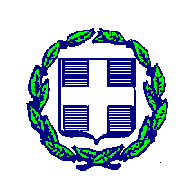 